RADNI ODGOJ (D.V.)OPIS AKTIVNOSTI: Oblikovati plastelinom „kobasicu“.ZADATAK: Dati učeniku plastelin. Zamoliti ga da otrgne komad plastelina. Zatim ga zamoliti da ga dlanom valja kako bi napravio „kobasicu“. Po potrebi mu voditi ruku.Primjer oblikovanja: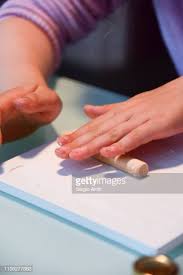 *Napomena: valjak od plastelina ne mora biti iste veličine kao u primjeru.GLAZBENA KREATIVNOST (D.V.)OPIS AKTIVNOSTI: Pratiti ritam glazbe pljeskanjem.ZADATAK: Pustiti učeniku brzu zabavnu glazbu s radija. Neka je kratko vrijeme sluša. Zatim početi pljeskati u njezinom ritmu, uz lagano pjevušenje. Zamoliti učenika da pokuša i on. Ukoliko pokaže volju voditi mu ruke, ili ga upućivati riječima da plješće. Pljeskati zajedno s njim cijelo vrijeme. KOMUNIKACIJA (D.V.)OPIS AKTIVNOSTI: Pratiti dvostruku uputu za vrijeme boravka vani (u manje strukturiranim situacijama).ZADATAK: Odvesti učenika u šetnju, ili na dvorište. Ako se pojavi potreba, dati mu sljedeću uputu: „Uzmi maramicu i obriši nos.“Ili:„Skini jaknu i dodaj mi je.“Po potrebi ga riječima ili fizički (vođenjem) voditi kroz aktivnost.SOCIJALIZACIJA (D.V.)OPIS AKTIVNOSTI: Poštivati pravila igre.ZADATAK: Dodavati se loptom u paru s odraslom osobom. Razmak između osobe i učenika treba biti otprilike 2 metra. Lopta kojom se dodajete treba biti mekana. Ukoliko je moguće, treća osoba treba upućivati učenika da održava razmak i doda loptu nakon što ju je uhvatio.TJELESNA I ZDRAVSTVENA KULTURA (D.V.)OPIS AKTIVNOSTI: Učenik se opušta uz laganu glazbu.ZADATAK: Pustiti laganu opuštajuću glazbu s radija. Umiriti učenika (posjesti ga ili uputiti da prilegne u mirnoj prostoriji) i pustiti ga da je sluša otprilike pola sata. Ako postoji potreba, tijekom slušanja mu se obraćati mirnim i tihim glasom.Pustiti mu takvu glazbu prije spavanja, ili u situaciji kad je uznemiren.